靜宜大學師生互動費申請說明：1.以班級實際輔導學生數為基準，每學期每位學生編列活動費150元為上限。2.活動項目以誤餐費為限，每日每生100元為上限，申請經費以實際參加者為限，每班每學期盡量以一次性進行核銷(可分多次活動進行，但請款核銷盡量以一次為限)。3.經費核銷需檢附
(1)師生互動費申請表
(2)活動照片
(3)簽到單
(4)活動發票(統編52024708)或收據正本
(5)學生至E校園服務網/學務/師生互動學生滿意度問卷填答(佔每次活動出席人數70%以上)。  (6)師生互動成果表4.上學期於11月30日前、下學期於6月30日前完成核銷；上、下學期經費不得流用。5.師生互動費申請表、簽到單及範例如下：靜宜大學師生互動經費申請表  申請日期：民國    年    月    日                    附件一、師生互動紀錄活動照片<此表格可自行新增>附件二、師生互動紀錄活動簽到表(影本即可)相關格式範例參考簽到單導師姓名：活動日期：        時間：           活動地點：         出席人數：   人<依人數遞增>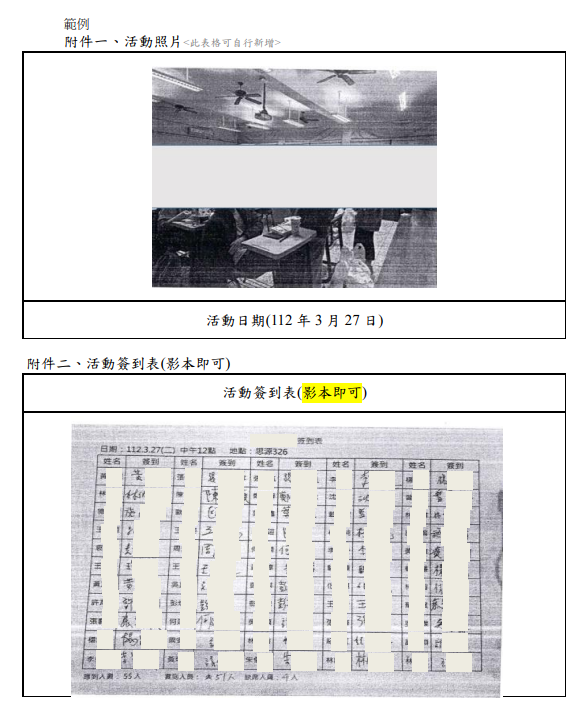 文件編號：PU-10210-D-0106-2023050301 文件編號：PU-10210-D-0106-2023050301 管理單位：生活輔導組 文件名稱：靜宜大學師生互動經費申請表 版 次：1 2023050301 申請單位  企管系       年      班  企管系       年      班  企管系       年      班  企管系       年      班導師簽名申 請 人聯絡電話聯絡電話聯絡電話檢附資料(已完備請打，再提送申請表
進行核銷)□活動照片 
□活動簽到單(影本) □活動照片 
□活動簽到單(影本)   □學生線上問卷填寫(佔每次活動出席人數70%以上)     請至E校園服務網/學務/師生互動學生滿意度問卷填答  □學生線上問卷填寫(佔每次活動出席人數70%以上)     請至E校園服務網/學務/師生互動學生滿意度問卷填答  □學生線上問卷填寫(佔每次活動出席人數70%以上)     請至E校園服務網/學務/師生互動學生滿意度問卷填答  □學生線上問卷填寫(佔每次活動出席人數70%以上)     請至E校園服務網/學務/師生互動學生滿意度問卷填答  □學生線上問卷填寫(佔每次活動出席人數70%以上)     請至E校園服務網/學務/師生互動學生滿意度問卷填答  □學生線上問卷填寫(佔每次活動出席人數70%以上)     請至E校園服務網/學務/師生互動學生滿意度問卷填答活動經費活動經費活動經費活動經費活動經費活動經費活動經費活動經費活動經費活動
日期
<表格自行增列>活動
名稱活動
金額經費計算基礎
<以誤餐費為限>
<每人每次100元為上限>經費計算基礎
<以誤餐費為限>
<每人每次100元為上限>活動
地點互動內容互動內容參加人數總  計總  計申請金額各學系各學系各學系各學系學務處學務處學務處學務處學務處承辦人承辦人系主任系主任承辦人承辦人承辦人學務長學務長核銷注意事項：1.以班級實際輔導學生數為基準，每學期每位學生編列活動費150元為上限。2.活動項目以誤餐費為限，每日每生100元為上限，申請經費以實際參加者為限。每班每學期可以多次活動進行，但經費核銷盡量以一次性進行請款核銷。3.經費核銷需檢附師生互動費申請表、活動照片、簽到單及活動發票或收據正本，學生至E校園服務網/學務/師生互動學生滿意度問卷填答達70%以上。4.上學期於11月30日前、下學期於6月30日前完成核銷；上、下學期經費不得流用。核銷注意事項：1.以班級實際輔導學生數為基準，每學期每位學生編列活動費150元為上限。2.活動項目以誤餐費為限，每日每生100元為上限，申請經費以實際參加者為限。每班每學期可以多次活動進行，但經費核銷盡量以一次性進行請款核銷。3.經費核銷需檢附師生互動費申請表、活動照片、簽到單及活動發票或收據正本，學生至E校園服務網/學務/師生互動學生滿意度問卷填答達70%以上。4.上學期於11月30日前、下學期於6月30日前完成核銷；上、下學期經費不得流用。核銷注意事項：1.以班級實際輔導學生數為基準，每學期每位學生編列活動費150元為上限。2.活動項目以誤餐費為限，每日每生100元為上限，申請經費以實際參加者為限。每班每學期可以多次活動進行，但經費核銷盡量以一次性進行請款核銷。3.經費核銷需檢附師生互動費申請表、活動照片、簽到單及活動發票或收據正本，學生至E校園服務網/學務/師生互動學生滿意度問卷填答達70%以上。4.上學期於11月30日前、下學期於6月30日前完成核銷；上、下學期經費不得流用。核銷注意事項：1.以班級實際輔導學生數為基準，每學期每位學生編列活動費150元為上限。2.活動項目以誤餐費為限，每日每生100元為上限，申請經費以實際參加者為限。每班每學期可以多次活動進行，但經費核銷盡量以一次性進行請款核銷。3.經費核銷需檢附師生互動費申請表、活動照片、簽到單及活動發票或收據正本，學生至E校園服務網/學務/師生互動學生滿意度問卷填答達70%以上。4.上學期於11月30日前、下學期於6月30日前完成核銷；上、下學期經費不得流用。核銷注意事項：1.以班級實際輔導學生數為基準，每學期每位學生編列活動費150元為上限。2.活動項目以誤餐費為限，每日每生100元為上限，申請經費以實際參加者為限。每班每學期可以多次活動進行，但經費核銷盡量以一次性進行請款核銷。3.經費核銷需檢附師生互動費申請表、活動照片、簽到單及活動發票或收據正本，學生至E校園服務網/學務/師生互動學生滿意度問卷填答達70%以上。4.上學期於11月30日前、下學期於6月30日前完成核銷；上、下學期經費不得流用。核銷注意事項：1.以班級實際輔導學生數為基準，每學期每位學生編列活動費150元為上限。2.活動項目以誤餐費為限，每日每生100元為上限，申請經費以實際參加者為限。每班每學期可以多次活動進行，但經費核銷盡量以一次性進行請款核銷。3.經費核銷需檢附師生互動費申請表、活動照片、簽到單及活動發票或收據正本，學生至E校園服務網/學務/師生互動學生滿意度問卷填答達70%以上。4.上學期於11月30日前、下學期於6月30日前完成核銷；上、下學期經費不得流用。核銷注意事項：1.以班級實際輔導學生數為基準，每學期每位學生編列活動費150元為上限。2.活動項目以誤餐費為限，每日每生100元為上限，申請經費以實際參加者為限。每班每學期可以多次活動進行，但經費核銷盡量以一次性進行請款核銷。3.經費核銷需檢附師生互動費申請表、活動照片、簽到單及活動發票或收據正本，學生至E校園服務網/學務/師生互動學生滿意度問卷填答達70%以上。4.上學期於11月30日前、下學期於6月30日前完成核銷；上、下學期經費不得流用。核銷注意事項：1.以班級實際輔導學生數為基準，每學期每位學生編列活動費150元為上限。2.活動項目以誤餐費為限，每日每生100元為上限，申請經費以實際參加者為限。每班每學期可以多次活動進行，但經費核銷盡量以一次性進行請款核銷。3.經費核銷需檢附師生互動費申請表、活動照片、簽到單及活動發票或收據正本，學生至E校園服務網/學務/師生互動學生滿意度問卷填答達70%以上。4.上學期於11月30日前、下學期於6月30日前完成核銷；上、下學期經費不得流用。核銷注意事項：1.以班級實際輔導學生數為基準，每學期每位學生編列活動費150元為上限。2.活動項目以誤餐費為限，每日每生100元為上限，申請經費以實際參加者為限。每班每學期可以多次活動進行，但經費核銷盡量以一次性進行請款核銷。3.經費核銷需檢附師生互動費申請表、活動照片、簽到單及活動發票或收據正本，學生至E校園服務網/學務/師生互動學生滿意度問卷填答達70%以上。4.上學期於11月30日前、下學期於6月30日前完成核銷；上、下學期經費不得流用。______學年度_______學期      企管系       年      班□班會 □慶生會 □班級/分組聚餐 □分組/個別晤談 □其他________(請說明)□班會 □慶生會 □班級/分組聚餐 □分組/個別晤談 □其他________(請說明)活動日期(     年    月    日)活動日期(     年    月    日)活動簽到表(影本即可)活動簽到表(影本即可)編號學生姓名簽到處編號學生姓名簽到處1262273284295306317328339341035113612371338143915401641174218431944204521462247234824492550